EMERGIPRESS 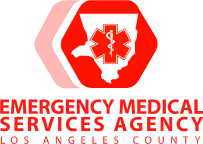 MARCH 2020 - LESSON PLANName of CE ProgramAddressPhone No.(enter CE program information)Course Title/Topic:  Wireless Cardiac Monitoring Devices, Right-Sided STEMI, Traumatic Head InjuryInstructor(s):	Online – available at the Los Angeles County EMS Agency Website		(http://dhs.lacounty.gov/wps/portal/dhs/ems/emergipress)Date Presented: On-goingCategory of Instruction:  Non-Instructor BasedNumber of EMS CE Hours Awarded: 1Program Overview:  This course is a structured activity, which delivers didactic material relevant to EMS clinical practice through a clinical case, ECG presentation, and video module.  This lesson reviews wireless cardiac monitoring devices, the management of patients with right ventricular STEMIs and traumatic head injured patients.  Participants will review online clinical cases and a video module presentation to learn patient management skills for these conditions.Specific Educational Focus:  Assessment and treatment of emergency medical conditions to include managing cardiac arrest in a patient with a wireless cardiac monitor, identifying ECG changes in right ventricular STEMI, and understanding the management of traumatic head injury.Objectives:Case of the Month – Wireless Cardiac Monitoring DevicesDescribe the types of wireless cardiac monitoring devices that EMS may encounter when managing patientsDescribe the function of wireless cardiac monitoring devicesReview the management of cardiac arrest in patients with wearable and implanted cardiac monitoring devicesDescribe the indications for removal of “wearable” cardiac monitoring devices in the fieldECG of the Month – Right-sided STEMIDescribe the physiologic effects of a right-sided STEMI Identify ECG changes related to a right-sided STEMIReview lead placement and procedures for obtaining a right sided ECGDescribe appropriate prehospital management for a patient with a right sided STEMIVideo Learning Module – Traumatic Head InjuryUnderstand the “3 H Bombs” in traumatic head injuryDescribe clinical actions the management of hypoxia, hyperventilation and hypotension in head injuryUnderstand the importance airway and blood pressure management in head injuryDescribe the survival benefit demonstrated in head injury patients that received care addressing hypoxia, hyperventilation and hypotensionCourse Outline:  See March 2020 EmergiPress CE Instruction SheetMethod of Student Performance Evaluation:  passing a written test with a minimum of 80%Materials Needed:  Computer or mobile device with internet access; copy of written test.Handouts:  Course Evaluation; written testReferences:  Los Angeles County Pre-Hospital Care Manual; Additional Attachments:   EmergiPress CE Instruction Sheet  Student Test (Student version and Instructor version with answer key)  Course Evaluation